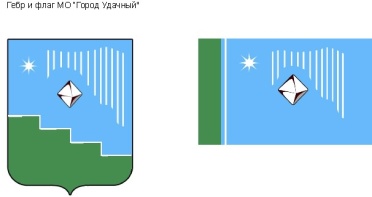 Российская Федерация (Россия)Республика Саха (Якутия)Муниципальное образование «Город Удачный»Городской Совет депутатовIV созывПРЕЗИДИУМРЕШЕНИЕ14 июля 2021 года                                                       	                                                   № 9-2О награждении Почетной грамотой МО «Город Удачный»В соответствии с Положением о наградах и поощрениях муниципального образования  «Город Удачный»  Мирнинского района Республики Саха (Якутия), на основании решения городской комиссии по наградам и поощрениям Президиум городского Совета депутатов решил:За особые заслуги, многолетний добросовестный труд, высокие результаты в профессиональной деятельности, значительный вклад в воспитании подрастающего поколения и в связи с празднованием Дня города наградить Почетной грамотой МО «Город Удачный»:-  Балобанову Елену Юрьевну, заведующую детским садом № 36 «Алмазик» - филиала Автономной некоммерческой дошкольной образовательной организации «Алмазик»;- Иванову Ларису Васильевну, учителя истории и обществознания муниципального автономного общеобразовательного учреждения «СОШ № 24»                 г. Удачный муниципального образования «Мирнинский район» Республики Саха (Якутия).Опубликовать настоящее решение в средствах массовой информации.Настоящее решение вступает в силу со дня его принятия. Контроль исполнения настоящего решения возложить на и.о. председателя городского Совета депутатов В.М. Иващенко.И.о. председателягородского Совета депутатов         	                                            В.М. Иващенко